Соревнования по мини-футболу среди команд общеобразовательных учреждений г.Уфы в рамках общероссийского проекта «Мини-футбол в школу» среди юношей 1996-1997г.р.Группа «А»Расписание игр 12 декабря 2013 года.Группа «А»Группа «Б»Расписание игр 13 декабря 2013 года.Группа «Б»Награждение победителей и призеров: 11.00 – 11.10.Гимназия №20 Советского р-наРЭЛИ Орджоникидзевский р-нСОШ №49 Октябрьский р-нМячи / Кол-во очковМестоГимназия №20 Советского р-на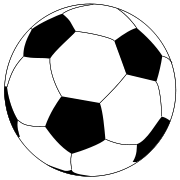 РЭЛИ Орджоникидзевский р-нСОШ №49 Октябрьский р-нВремяВстречающиеся команды8.30-8.55Гимназия №20 Советский р-н – РЭЛИ Орджоникидзевский р-н9.00-9.25Гимназия №20 Советский р-н – СОШ №49 Октябрьский р-н9.30-9.55РЭЛИ Орджоникидзевский р-н – СОШ №49 Октябрьский р-нЛенинский р-нСОШ №45 Кировский р-нКол-во очковМестоЛенинский р-нСОШ №45 Кировский р-нВремяВстречающиеся команды8.30-8.55Ленинский р-н – СОШ №45 Кировский р-н9.00-9.25Полуфинал №1. 1А-2Б9.30-9.55Полуфинал №2. 1Б-2А10.00-10.25Игра за 3-4 место. Проигравшие в полуфиналах.10.30-10.55Финал.